Core Knowledge Map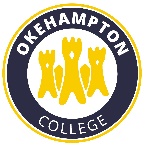 Core Knowledge MapCore Knowledge MapCore Knowledge MapSubject: DramaYear: 11Year: 11Terms: Autumn 1What are we learning?What are we learning?What are we learning?What are we learning?COMPONENT 1: DEVISING PORTFOLIOYou will be learning how to reflect, analyse and evaluate the creative process and group devised performance from your Component 1 Devising. COMPONENT 1: DEVISING PORTFOLIOYou will be learning how to reflect, analyse and evaluate the creative process and group devised performance from your Component 1 Devising. COMPONENT 1: DEVISING PORTFOLIOYou will be learning how to reflect, analyse and evaluate the creative process and group devised performance from your Component 1 Devising. COMPONENT 1: DEVISING PORTFOLIOYou will be learning how to reflect, analyse and evaluate the creative process and group devised performance from your Component 1 Devising. How will I be assessed?How will I be assessed?How will I be assessed?How will I be assessed?You will finalise your 2000 word portfolio essay which will then be internally marked and externally moderated alongside your contribution to your group’s Component 1 Devised performance (performed in Year 10.). You will finalise your 2000 word portfolio essay which will then be internally marked and externally moderated alongside your contribution to your group’s Component 1 Devised performance (performed in Year 10.). You will finalise your 2000 word portfolio essay which will then be internally marked and externally moderated alongside your contribution to your group’s Component 1 Devised performance (performed in Year 10.). You will finalise your 2000 word portfolio essay which will then be internally marked and externally moderated alongside your contribution to your group’s Component 1 Devised performance (performed in Year 10.). Big questions:Big questions:Big questions:Big questions:Q1. What was your initial response to the stimuli and what were the intentions of the piece? Q2. What work did your group do in order to explore the stimuli and start to create ideas for performance?Q3. What were some of the significant moments during the development process and when rehearsing and refining your work?Q4. How did you consider genre, structure, character, form, style, and language throughout the process?Q5. How effective was your contribution to the final performance? Q6. Were you successful in what you set out to achieve?Q1. What was your initial response to the stimuli and what were the intentions of the piece? Q2. What work did your group do in order to explore the stimuli and start to create ideas for performance?Q3. What were some of the significant moments during the development process and when rehearsing and refining your work?Q4. How did you consider genre, structure, character, form, style, and language throughout the process?Q5. How effective was your contribution to the final performance? Q6. Were you successful in what you set out to achieve?Q1. What was your initial response to the stimuli and what were the intentions of the piece? Q2. What work did your group do in order to explore the stimuli and start to create ideas for performance?Q3. What were some of the significant moments during the development process and when rehearsing and refining your work?Q4. How did you consider genre, structure, character, form, style, and language throughout the process?Q5. How effective was your contribution to the final performance? Q6. Were you successful in what you set out to achieve?Q1. What was your initial response to the stimuli and what were the intentions of the piece? Q2. What work did your group do in order to explore the stimuli and start to create ideas for performance?Q3. What were some of the significant moments during the development process and when rehearsing and refining your work?Q4. How did you consider genre, structure, character, form, style, and language throughout the process?Q5. How effective was your contribution to the final performance? Q6. Were you successful in what you set out to achieve?How does this build on previous learning?How does this build on previous learning?How will this link to my future learning?How will this link to my future learning?Reflection, analysis and evaluation skills have been developed within all KS3 & Year 10 schemes of learning. Reflection, analysis and evaluation skills have been developed within all KS3 & Year 10 schemes of learning. Strengthen your ability to analyse and evaluate performance skills and production elements which are required in your Component 3 Theatre Makers in Practice written examination (sat at the end of Year 11).You will continue to develop your critical thinking skills, problem solving and communication skills in your Component 2 Text in Performance.  Strengthen your ability to analyse and evaluate performance skills and production elements which are required in your Component 3 Theatre Makers in Practice written examination (sat at the end of Year 11).You will continue to develop your critical thinking skills, problem solving and communication skills in your Component 2 Text in Performance.  Core knowledge:Core knowledge:Key vocabulary:Key vocabulary:Analysis – detailed examination of the elements or structure of something. I.e., break down the skills used, describing how they created meaning for the audience. Evaluation – making a judgement on the success or weakness of something. Language Devices – Rhetorical question - a question which implies its own answer. Emotive language – vocabulary to make the audience/reader feel a particular emotion. Triples – three points to support an argument. Analysis – detailed examination of the elements or structure of something. I.e., break down the skills used, describing how they created meaning for the audience. Evaluation – making a judgement on the success or weakness of something. Language Devices – Rhetorical question - a question which implies its own answer. Emotive language – vocabulary to make the audience/reader feel a particular emotion. Triples – three points to support an argument. Genre - a French word meaning ‘category’ or ‘type’, e.g. comedy, tragedy, docudrama, farce, or melodrama.Structure - The arrangement of and relationship between the scenes/acts within a play or piece of devised theatre.Character – a person portrayed in a play.Form - refers to the shape of each individual section or scene e.g. movement/mime based ensemble scene, duologue, advert, moments of thought-tracking.Style - style relates to the chosen theatrical approach e.g. naturalist, minimalist, Brechtian etc.Genre - a French word meaning ‘category’ or ‘type’, e.g. comedy, tragedy, docudrama, farce, or melodrama.Structure - The arrangement of and relationship between the scenes/acts within a play or piece of devised theatre.Character – a person portrayed in a play.Form - refers to the shape of each individual section or scene e.g. movement/mime based ensemble scene, duologue, advert, moments of thought-tracking.Style - style relates to the chosen theatrical approach e.g. naturalist, minimalist, Brechtian etc.Need more help?Need more help?Need more help?Need more help?Access your groups Component 1 Devising group folder on OneDrive, in here you will have access to your groups script and feedback document to help you recall the process, development and refinement of ideas. Access your class Component 1 Portfolios PowerPoint on OneDrive this will support you in answering all 6 portfolio questions. Refer back to your class notes and portfolio notes sheets. Access your groups Component 1 Devising group folder on OneDrive, in here you will have access to your groups script and feedback document to help you recall the process, development and refinement of ideas. Access your class Component 1 Portfolios PowerPoint on OneDrive this will support you in answering all 6 portfolio questions. Refer back to your class notes and portfolio notes sheets. Access your groups Component 1 Devising group folder on OneDrive, in here you will have access to your groups script and feedback document to help you recall the process, development and refinement of ideas. Access your class Component 1 Portfolios PowerPoint on OneDrive this will support you in answering all 6 portfolio questions. Refer back to your class notes and portfolio notes sheets. Access your groups Component 1 Devising group folder on OneDrive, in here you will have access to your groups script and feedback document to help you recall the process, development and refinement of ideas. Access your class Component 1 Portfolios PowerPoint on OneDrive this will support you in answering all 6 portfolio questions. Refer back to your class notes and portfolio notes sheets. 